Activité riche2ème cycle de l’élémentaire12 à la fois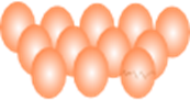 Ce travail peut se faire à 2 ou 3 élèves.InvestigationQuel est le plus grand nombre à 5 chiffres composé de 1, 3, 4, 5 et un autre chiffre de ton choix qui est divisible par 12 ?ProcédureTrouve une réponse qui correspond aux conditions données.Quand tu crois avoir trouvé une réponse, inscris-la au tableau afin que toutes les équipes se mettent à chercher un nombre plus grand.DiscussionExplique comment tu as trouvé des bonnes réponses.Comment est-ce que les réponses des autres groupes t’ont-elles aidé à en trouver d’autres?Existe-t-il une méthode efficace de trouver de bonnes réponses?  Explique tes stratégies.4e annéeRégularités et relationsRésultat d’apprentissage général : Décrire le monde et résoudre des problèmes à l’aide des régularités.Résultat d’apprentissage spécifique :RAS 3. Représenter, décrire et prolonger des régularités et des relations à l’aide de représentations graphiques et de tableaux pour résoudre des problèmes. [C, L, R, RP, V] [TIC : C6-2.3]5e annéeLe nombreRésultat d’apprentissage général : Développer le sens du nombre.Résultat d’apprentissage spécifique :RAS 1. Représenter et décrire les nombres entiers positifs jusqu’à 1 000 000. [C, L, T, V] [TIC : C6-2.2]Régularités et relationsRésultat d’apprentissage général : Décrire le monde et résoudre des problèmes à l’aide des régularités.Résultat d’apprentissage spécifique :RAS 1. Déterminer la règle d’une régularité observée pour prédire les éléments subséquents. [C, L, R, RP, V]6e annéeLe nombreRésultat d’apprentissage général : Développer le sens du nombre.Résultat d’apprentissage spécifique :RAS 3. Démontrer une compréhension des concepts de facteur et de multiple en •  déterminant des multiples et des facteurs de nombres inférieurs à 100; •  identifiant des nombres premiers et des nombres composés; •  résolvant des problèmes tout en utilisant des multiples et des facteurs. [L, R, RP, V]Mathématiques M-9 – Programme d’études de l’Alberta ©Alberta Education, Canada, 2007Mis à jour le 12 janvier 2011